Об изменении потребительских цен в апреле 2022 годаВ апреле 2022 года в Красноярском крае цены на потребительском рынке увеличились: 
- за месяц (к марту 2022 года) – на 1,5 процента;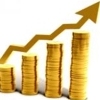 - с начала 2022 года (к декабрю 2021 года) – на 12,4 процента;- за год (к апрелю 2021 года) – на 19,3 процента.Индексы потребительских цен на товары и услугиВ апреле 2022 года по отношению к апрелю 2021 года (за год) индекс потребительских цен составил 119,3 процента. Среди наблюдаемых 547 товаров и услуг изменение цен сложилось следующим образом:снизились цены на 27 наименований товаров и услуг;рост цен не превышал уровень инфляции по 323 наименованиям товаров и услуг;рост цен превышал уровень инфляции по 197 наименованиям товаров и услуг.Группировка потребительских товаров и услуг по темпам роста (снижения) цен 
Значительное увеличение цен (более 40 процентов) наблюдалось по 27 позициям товаров и услуг:в группе продовольственных товаров: на капусту белокочанную свежую – 
в 3,2 раза, лук репчатый – на 70 процентов, сахар-песок – на 61,9, груши – на 55,5, чеснок – на 53,9, кальмары мороженые – на 53,1, крупу гречневую-ядрицу – на 47, сухофрукты – 
на 45,1, свеклу столовую – на 44,7, морковь – на 42,7 процента;в группе непродовольственных товаров: на «Ацетилсалициловую кислоту (Аспирин отечественный)» – в 2 раза, доску обрезную – на 75,1 процента, кольцо обручальное золотое – на 57,7, шины для легкового автомобиля – на 55,1, кирпич красный – на 53,4, линолеум – на 49,4, легковой автомобиль иностранной марки новый – на 47,5, тетрадь школьную – на 45,5, стекло оконное листовое – на 45,5, дезодорант – на 43,5, легковой автомобиль отечественный новый – на 43, машину стиральную автоматическую – на 41,6, лопату садовую – на 40,4, мотоцикл без коляски, скутер – на 40,2 процента;в группе услуг: на плату за пользование потребительским кредитом (процентную ставку в стоимостном выражении) – на 84,5 процента, ксерокопирование документа – 
на 57,6, поездку на отдых в Турцию – на 42,5 процента.Значительное снижение цен (более 10 процентов) наблюдалось по 6 наименованиям товаров: на «Ацетилцистеин (АЦЦ)» – на 35 процентов, «Амоксициллин с клавулановой кислотой» - на 20,3, «Эналаприл» - на 17,2, газовое моторное топливо - на 16,8, яйца куриные – на 12,5, «Аскорбиновую кислоту» - на 11,2 процента.Апрель 2022 года, в % кАпрель 2022 года, в % кАпрель 2022 года, в % кмарту2022 годадекабрю2021 годаапрелю2021 годаВсе товары и услуги101,5112,4119,3Продовольственные товары103,0113,0120,3Непродовольственные товары99,7113,0120,1Услуги102,1110,8116,9Темп роста 
(снижения) цен, %Количество 
товаров и услуг, 
единицДоля в общем числе наблюдаемых товаров 
и услуг, %До 100,0274,9100,0-119,332359,1119,4 и выше19736,0  из них свыше 140,0274,9Итого547100